Kerkhoven Lutheran Church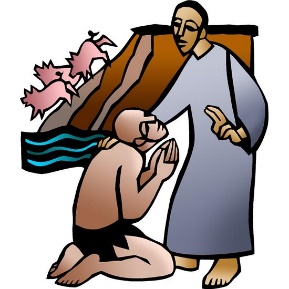 A Ministry of the Evangelical Lutheran Church in AmericaLiving and trusting in god’s amazing grace we welcome all to worship, learn and serve in celebration of Christ’s love.THE SECOND SUNDAY AFTER PENTECOSTJune 19, 2022         					9:00 AMThis Sunday’s texts paint startling pictures of the horrific nature of sin. The church’s repeated celebration of holy communion counters that tragic reality in a continued showing forth of the death of Jesus until he comes again. It is a dramatic declaration of “how much God has done for you.”PreludeGATHERINGCONFESSION AND FORGIVENESS 						            ELW p. 94In the name of the Father,and of the Son,and of the Holy Spirit. Amen.God of all mercy and consolation, come to the help of your people, turning us from sin to live for you alone.  Give us he power of your Holy Spirit that we may confess our sin, receive your forgiveness, and gow into the fullness of Jesus Christ, our Savior and Lord.  Amen.Let us confess our sin in the presence of God and of one anotherSilence is kept for reflection.Most merciful God,we confess that we are captive to sin and cannot free ourselves. We have sinned against you in thought, word, and deed, by what we have done and by what we have left undone. We have not loved you with our whole heart; we have not loved our neighbors as ourselves. For the sake of your Son, Jesus Christ, have mercy on us. Forgive us, renew us, and lead us, so that we may delight in your will and walk in your ways, to the glory of your holy name. Amen.In the mercy of almighty God, Jesus Christ was given to die for us, and for his sake God forgives us all our sins. As a called and ordained minister of the church of Christ, and by his authority, I therefore declare to you the entire forgiveness of all your sins, in the name of the Father, and of the Son, and of the Holy Spirit.  Amen.GATHERING HYMN		         “Children of the Heavenly Father”     	              ELW # 781              1	Children of the heav'nly Father						safely in his bosom gather;						nestling bird nor star in heaven						such a refuge e'er was given.2	God his own doth tend and nourish,						in his holy courts they flourish.						From all evil things he spares them,						in his mighty arms he bears them.3	Neither life nor death shall ever						from the Lord his children sever;						unto them his grace he showeth,						and their sorrows all he knoweth.4	Though he giveth or he taketh,						God his children ne'er forsaketh;						his the loving purpose solely						to preserve them pure and holy.Text: Carolina Sandell Berg, 1832-1903; tr. Ernst W. Olson, 1870-1958Text © 1925 Board of Publication, Lutheran Church in America, admin. Augsburg Fortress.GREETINGL: The grace of our Lord Jesus Christ, the love of God,     and the communion of the Holy Spirit be with you all.C: And also with you.KYRIE	Congregation sings refrain, Leader sings verses		            ELW p. 184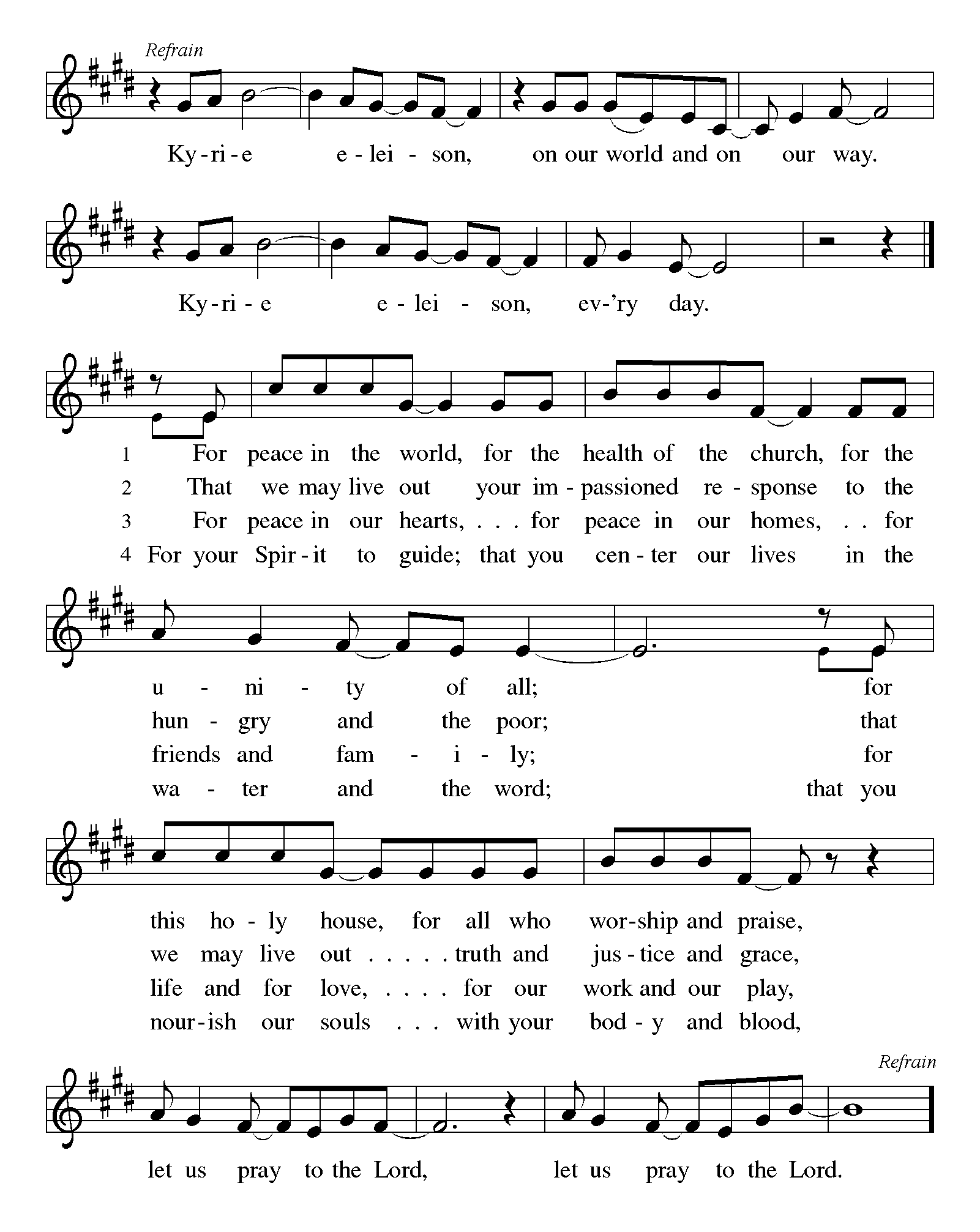 CANTICLE OF PRAISE 	 “This is the Feast”						   ELW p. 187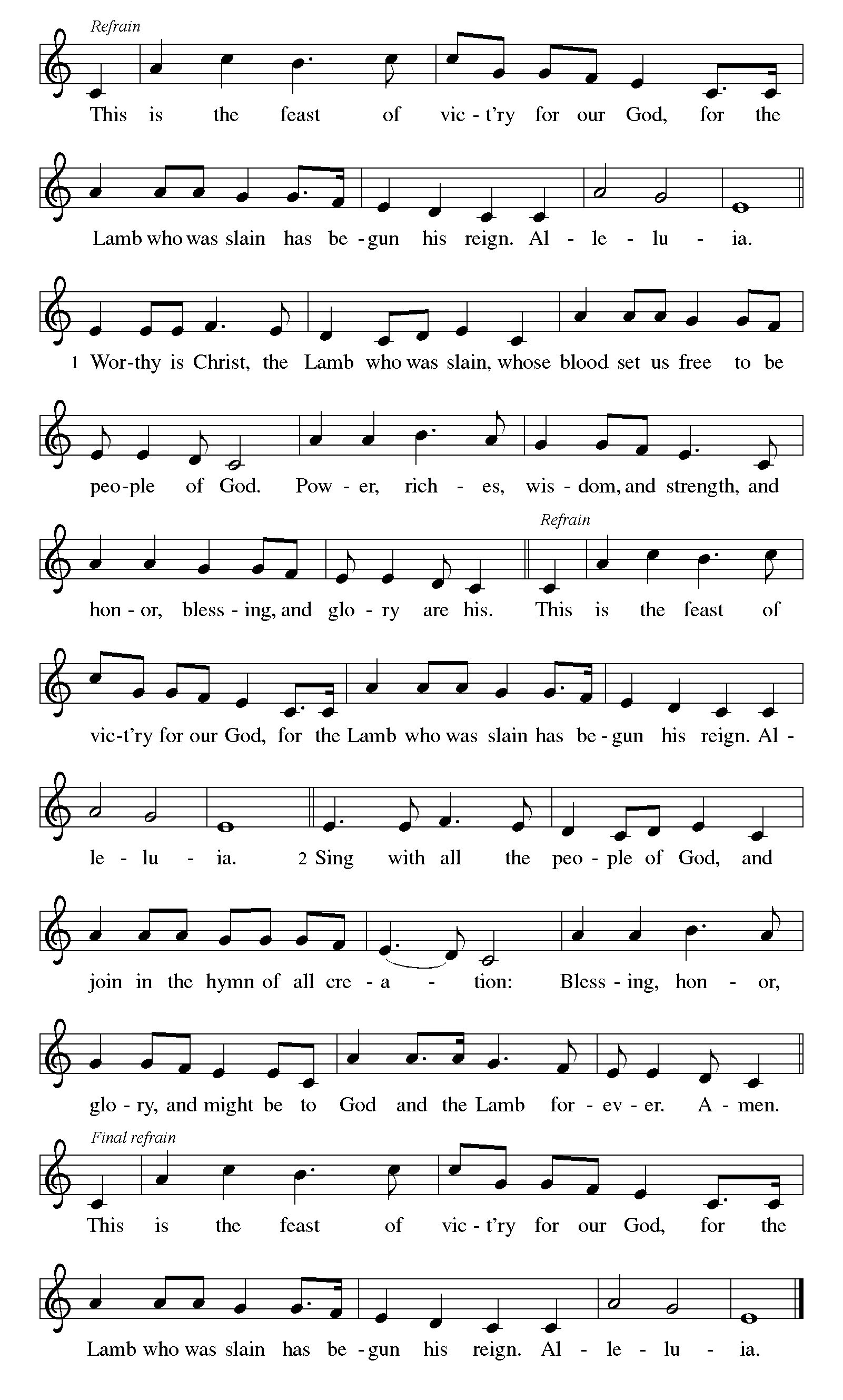 PRAYER OF THE DAYO Lord God, we bring before you the cries of a sorrowing world. In your mercy set us free from the chains that bind us, and defend us from everything that is evil, through Jesus Christ, our Savior and Lord.Amen.WORDFirst Reading: Isaiah 65:1-9             I was ready to be sought out by those who did not ask,
 to be found by those who did not seek me.
 I said, "Here I am, here I am,"
 to a nation that did not call on my name.
 2I held out my hands all day long
 to a rebellious people,
 who walk in a way that is not good,
 following their own devices;
 3a people who provoke me
 to my face continually,
 sacrificing in gardens
 and offering incense on bricks;
 4who sit inside tombs,
 and spend the night in secret places;
 who eat swine's flesh,
 with broth of abominable things in their vessels;
 5who say, "Keep to yourself,
 do not come near me, for I am too holy for you."
 These are a smoke in my nostrils,
 a fire that burns all day long.
 6See, it is written before me:
 I will not keep silent, but I will repay;
 I will indeed repay into their laps
 7their iniquities and their ancestors' iniquities together,
 says the LORD;
 because they offered incense on the mountains
 and reviled me on the hills,
 I will measure into their laps
 full payment for their actions.
 8Thus says the LORD:
 As the wine is found in the cluster,
 and they say, "Do not destroy it,
 for there is a blessing in it,"
 so I will do for my servants' sake,
 and not destroy them all.
 9I will bring forth descendants from Jacob,
 and from Judah inheritors of my mountains;
 my chosen shall inherit it,
 and my servants shall settle there.The Word of the Lord.Thanks be to God. Psalm: Psalm 22:19-28						         	        Reading Responsively But you, O LORD, do not be far away!
O my help, come quickly to my aid!
    Deliver my soul from the sword,
    my life from the power of the dog!
Save me from the mouth of the lion!
From the horns of the wild oxen you have rescued me.    I will tell of your name to my brothers and sisters
    in the midst of the congregation I will praise you:
You who fear the LORD, praise him!
All you offspring of Jacob, glorify him;stand in awe of him, all you offspring of Israel!
     For he did not despise or abhor
    the affliction of the afflicted;
    he did not hide his face from me,
    but heard when I cried to him.
From you comes my praise in the great congregation;
my vows I will pay before those who fear him.
   The poor shall eat and be satisfied;
   those who seek him shall praise the LORD.
   May your hearts live forever!All the ends of the earth shall rememberand turn to the LORD;
and all the families of the nations
shall worship before him.
    For dominion belongs to the LORD,
   and he rules over the nations.  Here ends the PsalmSECOND READING:  Galatians 3:23-29   23Now before faith came, we were imprisoned and guarded under the law until faith would be revealed. 24Therefore the law was our disciplinarian until Christ came, so that we might be justified by faith. 25But now that faith has come, we are no longer subject to a disciplinarian, 26for in Christ Jesus you are all children of God through faith. 27As many of you as were baptized into Christ have clothed yourselves with Christ. 28There is no longer Jew or Greek, there is no longer slave or free, there is no longer male and female; for all of you are one in Christ Jesus. 29And if you belong to Christ, then you are Abraham's offspring, heirs according to the promise.The Word of the Lord.Thanks be to God.Gospel Acclamation                                “Alleluia” 		                                  ELW p. 188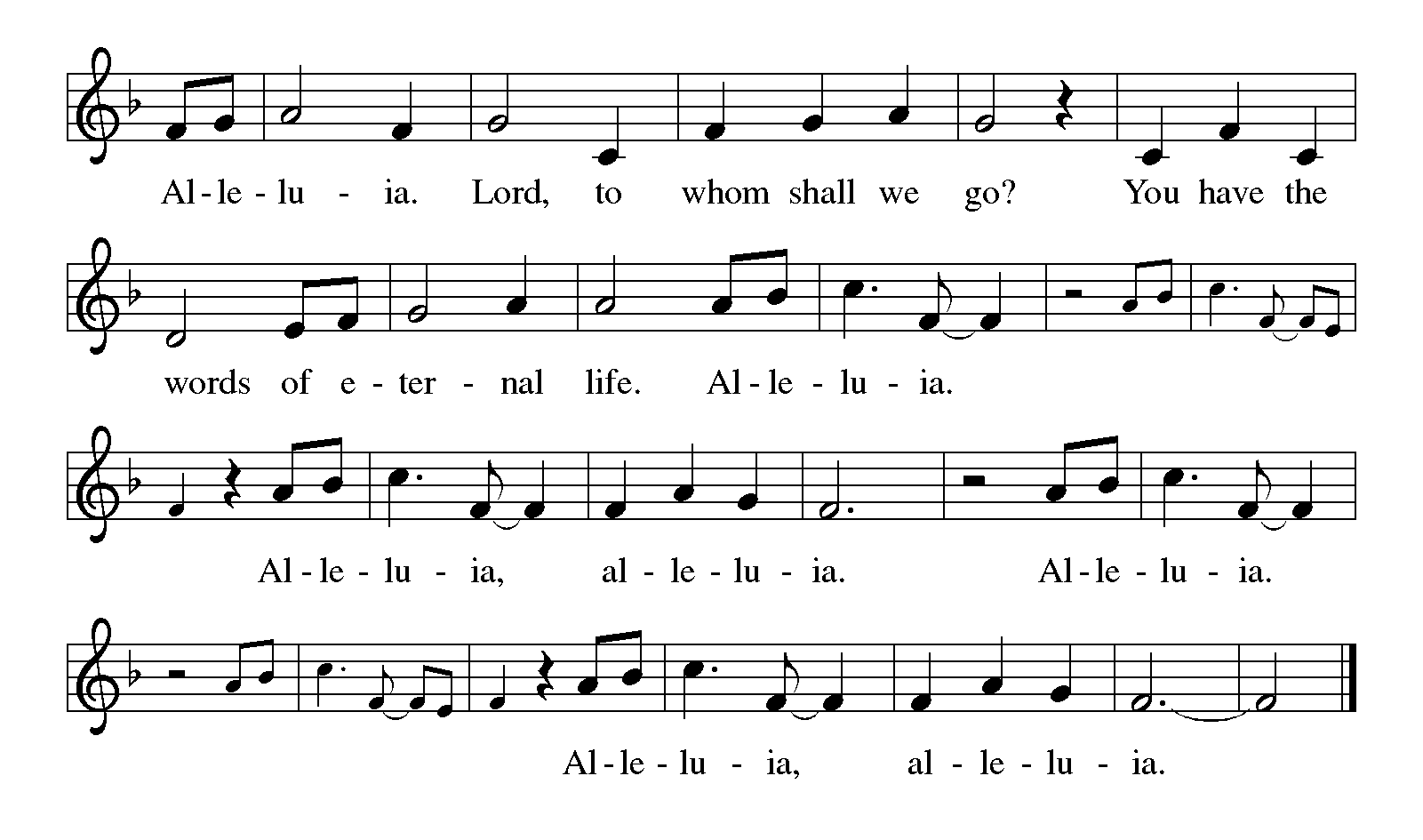 GOSPEL:  Luke 8:26-39The Holy Gospel …         Glory to you, O Lord.26Then they arrived at the country of the Gerasenes, which is opposite Galilee. 27As he stepped out on land, a man of the city who had demons met him. For a long time he had worn no clothes, and he did not live in a house but in the tombs. 28When he saw Jesus, he fell down before him and shouted at the top of his voice, "What have you to do with me, Jesus, Son of the Most High God? I beg you, do not torment me" — 29for Jesus had commanded the unclean spirit to come out of the man. (For many times it had seized him; he was kept under guard and bound with chains and shackles, but he would break the bonds and be driven by the demon into the wilds.) 30Jesus then asked him, "What is your name?" He said, "Legion"; for many demons had entered him. 31They begged him not to order them to go back into the abyss.
32Now there on the hillside a large herd of swine was feeding; and the demons begged Jesus to let them enter these. So he gave them permission. 33Then the demons came out of the man and entered the swine, and the herd rushed down the steep bank into the lake and was drowned.
34When the swineherds saw what had happened, they ran off and told it in the city and in the country. 35Then people came out to see what had happened, and when they came to Jesus, they found the man from whom the demons had gone sitting at the feet of Jesus, clothed and in his right mind. And they were afraid. 36Those who had seen it told them how the one who had been possessed by demons had been healed. 37Then all the people of the surrounding country of the Gerasenes asked Jesus to leave them; for they were seized with great fear. So he got into the boat and returned. 38The man from whom the demons had gone begged that he might be with him; but Jesus sent him away, saying, 39Return to your home, and declare how much God has done for you. So he went away, proclaiming throughout the city how much Jesus had done for him.The Gospel of the Lord.Praise to you, O Christ.SERMON                     	                          	       Pastor Michael BullerHYMN OF THE DAY             “I Want Jesus to Walk with Me”                      		      ELW # 3251	I want Jesus to walk with me;					I want Jesus to walk with me;					all along my pilgrim journey,					Lord, I want Jesus to walk with me.2	In my trials, Lord, walk with me;					in my trials, Lord, walk with me;					when my heart is almost breaking,					Lord, I want Jesus to walk with me.3	When I'm in trouble, Lord, walk with me;					when I'm in trouble, Lord, walk with me;					when my head is bowed in sorrow,					Lord, I want Jesus to walk with me.Text: African American spiritualapostles’ creedI believe in God, the Father almighty,creator of heaven and earth.I believe in Jesus Christ, God’s only Son, our Lord,who was conceived by the Holy Spirit,born of the virgin Mary,suffered under Pontius Pilate,was crucified, died, and was buried;he descended to the dead.*On the third day he rose again;he ascended into heaven,he is seated at the right hand of the Father,and he will come to judge the living and the dead.I believe in the Holy Spirit,the holy catholic church,the communion of saints,the forgiveness of sins,the resurrection of the body,and the life everlasting. Amen.PRAYERS OF INTERCESSION  Each portion of the prayers ends with “God of grace”.  Congregation response: “hear our prayer”.SHARING OF THE PEACEThe peace of the Lord be with you.And also with you.THANKSGIVINGOFFERING		                                    Special MusicOFFERTORY               “We Are an Offering”                                                 ELW #692 We lift our voicesWe lift our handsWe lift our lives up to YouWe are an offering Lord use our voices Lord use our hands			   Lord use our lives they are Yours			  We are an offering		                  We are an offeringMEALThe GREAT THANKSGIVING	  	  ELW p. 190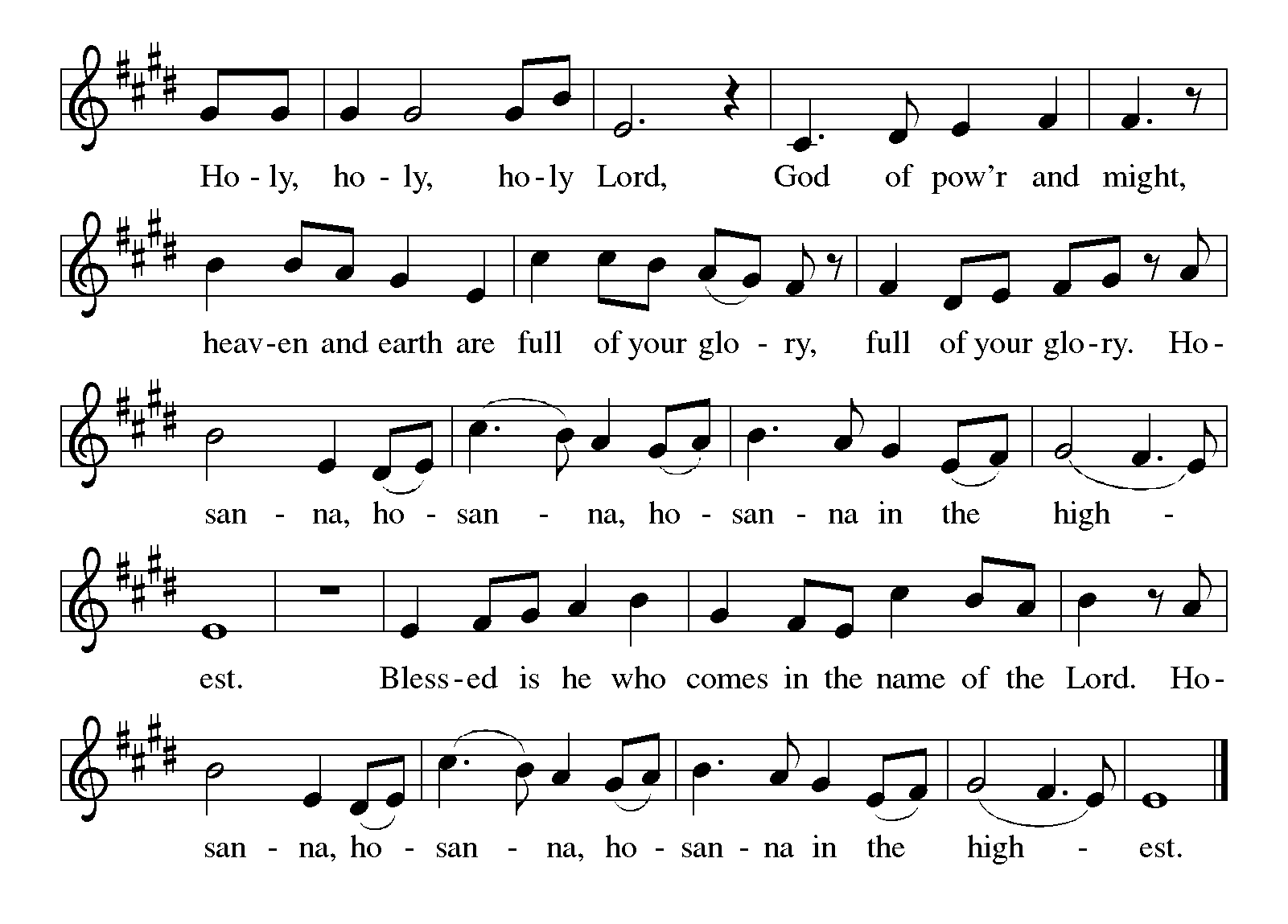 THE WORDS OF INSTITUTION AND LORD’S PRAYER		     ELW p. 108Hymns during Communion:    			“Lamb of God”								       ELW p.191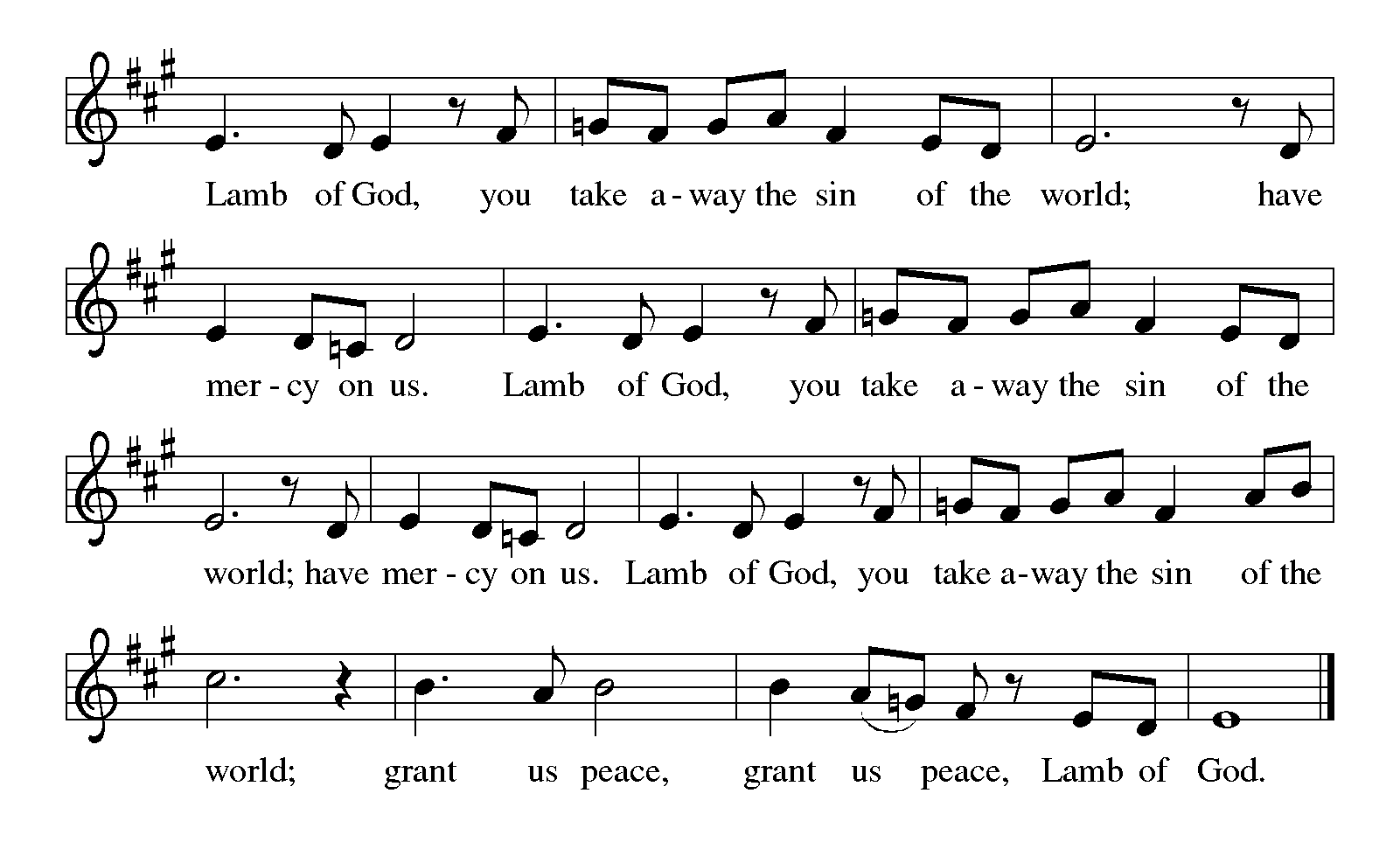 				                  “I Love to Tell the Story”                           		                   ELW # 661				1	I love to tell the story					of unseen things above,					of Jesus and his glory,					of Jesus and his love.					I love to tell the story,					because I know it’s true;					it satisfies my longings					as nothing else would do.			Refrain	 	I love to tell the story;					I’ll sing this theme in glory					and tell the old, old story					of Jesus and his love.				2	I love to tell the story:					how pleasant to repeat					what seems, each time I tell it,					more wonderfully sweet!					I love to tell the story,					for some have never heard					the message of salvation					from God’s own holy word.  Refrain				3	I love to tell the story,					for those who know it best					seem hungering and thirsting					to hear it like the rest.					And when, in scenes of glory,					I sing the new, new song,					I’ll sing the old, old story					that I have loved so long.  Refrain												Text: Katherine Hankey, 1834-1911“I Heard the Voice of Jesus Say ”	 	             	              ELW # 6111	I heard the voice of Jesus say,					"Come unto me and rest;					lay down, O weary one, lay down					your head upon my breast."					I came to Jesus as I was,					so weary, worn, and sad;					I found in him a resting-place,					and he has made me glad.2	I heard the voice of Jesus say,					"Behold, I freely give					the living water, thirsty one;					stoop down and drink and live."					I came to Jesus, and I drank					of that life-giving stream;					my thirst was quenched, my soul revived,					and now I live in him.3	I heard the voice of Jesus say,					"I am this dark world's light;					look unto me, your morn shall rise,					and all your day be bright."					I looked to Jesus, and I found					in him my star, my sun;					and in that light of life I'll walk					till trav'ling days are done.Text: Horatius Bonar, 1808-1889			        “When Peace Like a River”	  	     		    	                   ELW # 7851	When peace like a river attendeth my way,				when sorrows like sea billows roll,				whatever my lot, thou hast taught me to say,				it is well, it is well with my soul.Refrain		It is well (it is well)				with my soul, (with my soul,)				it is well, it is well with my soul.2	Though Satan should buffet, though trials should come,				Let this blest assurance control,				that Christ has regarded my helpless estate,				and has shed his own blood for my soul.  Refrain3	He lives--oh, the bliss of this glorious thought;				my sin, not in part, but the whole,				is nailed to his cross and I bear it no more.Praise the Lord, praise the Lord, O my soul!  Refrain4	Lord, hasten the day when our faith shall be sight,				the clouds be rolled back as a scroll,				the trumpet shall sound and the Lord shall descend;				even so it is well with my soul.  RefrainText: Horatio G. Spafford, 1828-1888Text: Joel W. LundeenPrayer after CommunionWe give you thanks, almighty God, that you have refreshed us through the healing power of this gift of life. In your mercy, strengthen us through this gift, in faith toward you and in fervent love toward one another; for the sake of Jesus Christ our Lord. Amen.SENDINGBLESSINGThe God of steadfastness and encourage grant you to live in harmony with one another, in accordance with Christ Jesus.Amen.SENDING SONG                     “We Are Called  ”                                                                   ELW # 720Come, live in the light
Shine with the joy and the love of the Lord
We are called to be light for the kingdom
To live in the freedom of the city of God. Refrain:     We are called to act with justice
We are called to love tenderly
We are called to serve one another
To walk humbly with GodCome, open your heart
Show your mercy to all those in fear
We are called to be hope for the hopeless
So all hatred and blindness will be no more.  RefrainSing, sing a new song
Sing of that great day when all will be one
God will reign and we'll walk with each other
As sisters and brothers united in love (united in love)  RefrainDISMISSALGo in peace. Serve the Lord.Thanks be to God.From sundaysandseasons.com.Copyright © 2021 Augsburg Fortress. All rights reserved. Reprinted by permission under Augsburg Fortress Liturgies Annual License #SBT004230.New Revised Standard Version Bible, Copyright © 1989, Division of Christian Education of the National Council of the Churches of Christ in the United States of America. Used by permission. All rights reserved.Revised Common Lectionary, Copyright © 1992 Consultation on Common Texts, admin Augsburg Fortress. Used by permission.SERVING THIS MORNINGPastor –Pastor Michael BullerMusicians – Alison Nelson & Mariah RudningenLector –  Eric Rudningen /Pastor Michael Buller FamiliesUshers –  Eric Rudningen/Pastor Michael Buller Families Communion Assistant –  Barb NortonAcolytes –  Cheyenne Winter and Lauren ChanGreeter  –   PRAYER CONCERNS: (Periodically these prayer concerns will be moved to the prayer concerns list in the newsletter ) The family of Moni Welch,  Phyllis Loven, Henry Arends, Jeff Armstrong, Dennis Doering, Calvin CarlsWelcome:  We welcome all visitors to KLC this morning.  We extend to you an invitation to join us this morning for coffee fellowship in the Fellowship Hall immediately following the worship service. KLC Surplus Items:  KLC is in the midst of some serious decluttering and re-organizing to make better use of our space.  Excess items are in the Fellowship Hall and are available for “adoption” and moving to a new home.  Please check out these items and determine if they would be useful to you.  They are available for a free will donation.This Week . . .  June 20 – 26, 2022Tuesday, June 21, 2022	8:30 am	Fill KMS Summer school food bagsNext Sunday, June 26, 2022: Third Sunday after Pentecost9:00 am 	Worship/Holy Communion/Baptism of Britton JoEll Blomme 10:00 am  	Coffee Fellowship Thank You:  The KLC Board of Stewardship and Finance would like to take this opportunity to thank everyone for their generous offerings and donations.  Thank You!Cow Pie Bingo:  Cow Pie Bingo tickets are now being sold by some KLC members, members of the KLC Executive Board and Church Council, Kris Wagner, Loretta Falk, and Tom Baker.  They will also be available for sale in the church office. This event takes place on Saturday, July 30, 2022, 5:00 – 6:00 pm in Pillsbury Park during the Kerkhoven Town and Country Days.  400 tickets are being sold for $20 per ticket.  Grand prize is $1,000 cash and there are 8 2nd place winners.  Must not be present to win.  Must be 18 or older.